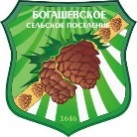 МУНИЦИПАЛЬНОЕ ОБРАЗОВАНИЕ «БОГАШЕВСКОЕ СЕЛЬСКОЕ ПОСЕЛЕНИЕ»СОВЕТ БОГАШЕВСКОГО СЕЛЬСКОГО ПОСЕЛЕНИЯ РЕШЕНИЕ Об объявлении повторного конкурса по отбору кандидатурна должность Главы Богашевского сельского поселенияВ соответствии со статьей 35 Устава муниципального образования «Богашевское сельское поселение», принятого решением Совета Богашевского сельского поселения от 13.04.2015 № 11, руководствуясь решением Совета Богашевского сельского поселения № 38 от 03.11.2020 «Об утверждении Положения о порядке проведения конкурса по отбору кандидатур на должность Главы муниципального образования «Богашевское сельское поселение»,Совет Богашевского сельского поселения РЕШИЛ:1.	Объявить повторный конкурс по отбору кандидатур на должность Главы Богашевского сельского поселения на 06 сентября 2023 года в 14.00 часов в помещении Администрации Томского района по адресу: Томская область, г. Томск, ул. Карла Маркса, 56, 8 этаж, зал заседаний.2.	Условия повторного конкурса по отбору кандидатур на должность Главы Богашевского сельского поселения, требования к участникам повторного конкурса и перечню предоставляемых документов установлены в приложении 1 к настоящему решению. 3.	Незамедлительно направить временно исполняющему полномочия Главы Томского района в письменной форме уведомление об объявлении повторного конкурса. 4.	Назначить проведение первого заседания конкурсной комиссии по отбору кандидатур на должность Главы Богашевского сельского поселения на 26 июля 2023 года в 13.30 часов в помещении Администрации Томского района по адресу: Томская область, г. Томск, ул. Карла Маркса, 56, 8 этаж, зал заседаний.5.	Опубликовать 26 июля 2023 года объявление о проведении повторного конкурса по отбору кандидатур на должность Главы Богашевского сельского поселения в  официальном издании «Информационный бюллетень Богашевского сельского поселения» и разместить в информационно-телекоммуникационной сети «Интернет» на официальном сайте муниципального образования «Богашевское сельское поселение» (http://www.bogashevo.tomsk.ru).6.	Прием заявлений кандидатов на участие в повторном конкурсе осуществляется с 27 июля по 25 августа 2023 года в рабочие дни с 15.00 до 17.00 часов в здании Администрации Томского района по адресу: Томская область, г. Томск, ул. Карла Маркса, 56, кабинет 404. 7.	Настоящее решение направить временно исполняющему полномочия Главы Богашевского сельского поселения для подписания, опубликования в официальном издании «Информационный бюллетень Богашевского сельского поселения» и размещения в информационно-телекоммуникационной сети «Интернет» на официальном сайте муниципального образования «Богашевское сельское поселение» (http://www.bogashevo.tomsk.ru).8.	Настоящее Решение вступает в силу после дня его официального опубликования (обнародования).9.	Контроль за исполнением настоящего решения возложить на председателя Совета Богашевского сельского поселения.Председатель Совета Богашевского сельского поселения /документ подписан/	Г.В.СазоноваВрип Главы Богашевского сельского поселения /документ подписан/	Р.Р.ШиршовПриложение 1 к решению СоветаБогашевского сельского поселенияот 19.07.2023 № 20Условия и требования к участникам повторного конкурса по отбору кандидатур на должность Главы Богашевского сельского поселения (в соответствии с Положением о порядке проведения конкурса по отбору кандидатур на должность Главы Богашевского сельского поселения - раздел 3. Условия конкурса)24.	Право на участие в конкурсе имеют граждане, достигшие возраста 21 года, которые на день проведения конкурса не имеют в соответствии с Федеральным законом от 12 июня 2002 года № 67-ФЗ «Об основных гарантиях избирательных прав и права на участие в референдуме граждан Российской Федерации»,  Федеральным законом от 6 октября 2003 года № 131-ФЗ «Об общих принципах организации местного самоуправления в Российской Федерации» ограничений для избрания выборным должностным лицом местного самоуправления.25.	Если срок действия ограничений, указанных в пункте 24 Положения, истекает до дня проведения конкурса, гражданин вправе подавать документы для участия в конкурсе.26.	Кандидат на должность Главы муниципального образования «Богашевское сельское поселение» должен соблюдать ограничения, запреты, исполнять обязанности, которые установлены Федеральным законом от 6 октября 2003 года № 131-ФЗ «Об общих принципах организации местного самоуправления в Российской Федерации».27.	Требования к профессиональному образованию и (или) профессиональным знаниям и навыкам, которые являются предпочтительными для осуществления Главой муниципального образования «Богашевское сельское поселение» полномочий по решению вопросов местного значения:1)	наличие профессионального образования;2)	наличие опыта профессиональной деятельности в области государственного или муниципального управления, экономики, финансов, хозяйственного управления не менее 3 лет.28.	Гражданин Российской Федерации, изъявивший желание участвовать в конкурсе, представляет в конкурсную комиссию:1)	Собственноручно подписанное заявление по форме, согласно приложению 1 к Положению, в котором содержатся:а) фамилия, имя, отчество (при наличии) гражданина;б) дата и место рождения гражданина; в) адрес места жительства гражданина, адрес места регистрации (в случае если он не совпадает с адресом места жительства);г) серия, номер и дата выдачи паспорта или иного документа, удостоверяющего личность гражданина Российской Федерации, наименование или код органа, выдавшего паспорт или иного документа, удостоверяющего личность гражданина Российской Федерации;д) сведения о наличии или отсутствии гражданства иностранного государства либо получения вида на жительство или иного документа, подтверждающего право на постоянное проживание на территории иностранного государства;е) идентификационный номер налогоплательщика (при наличии), ж) сведения об основном месте работы или службы, занимаемой должности (в случае отсутствия основного места работы или службы - роде занятий);з) указание на то, что гражданин является депутатом (в случае осуществления депутатской деятельности) и наименование соответствующего представительного органа;и) цель подачи заявления;к) указание на то, что гражданин дееспособен;л) указание на то, что сведения, содержащиеся в документах, представляемых для   участия в конкурсе, являются полными и достоверными, а сами документы не являются подложными; м) согласие с условиями конкурса;н) сведения о судимости, если у гражданина имелась или имеется судимость;о) указание на отсутствие возражений против проведения проверки документов и сведений, представляемых гражданином в конкурсную комиссию;  п) обязательство в случае избрания на должность Главы муниципального образования «Богашевское сельское поселение» прекратить деятельность, несовместимую со статусом главы муниципального образования;  р) согласие на проведение процедуры, связанной с оформлением допуска к сведениям, составляющим государственную тайну, на условиях, предусмотренных законодательством Российской Федерации о защите государственной тайны;с) перечень прилагаемых к заявлению документов с указанием количества листов и экземпляров;т) дополнительная информация по желанию гражданина; 2) две фотографии размером 4 x 6 см;3) собственноручно заполненную и подписанную анкету по форме, согласно приложению 2 к Положению;4) копию паспорта или иного документа, удостоверяющего личность гражданина Российской Федерации;5) программу кандидата по развитию «»на ближайшие 5 лет объемом до 15 страниц машинописного текста, содержащую информацию об оценке текущего социально-экономического состояния Томского района, описание основных проблем социально-экономического развития района и комплекс предлагаемых мер по их решению, сроки, ресурсное обеспечение и механизмы реализации программы кандидата по развитию муниципального образования «Богашевское сельское поселение» на ближайшие 5 лет;6) документ, подтверждающий стаж работы (при наличии) - копия трудовой книжки, заверенная в установленном законом порядке; 7) копии документов об основном месте работы (службы), о занимаемой должности (роде занятий), о том, что гражданин является депутатом в случае осуществления депутатской деятельности;8) копии документов, подтверждающих сведения об образовании;9) если кандидат менял фамилию, имя или отчество, - копии соответствующих документов;10) заключение медицинского учреждения по учетной форме N 001-ГС/у, утвержденной приказом Министерства здравоохранения и социального развития Российской Федерации от 14 декабря 2009 года № 984н;11) справку о наличии (отсутствии) судимости и (или) факта уголовного преследования либо о прекращении уголовного преследования по реабилитирующим основаниям, выданную в порядке и по форме, которые устанавливаются федеральным органом исполнительной власти, осуществляющим функции по выработке и реализации государственной политики и нормативно-правовому регулированию в сфере внутренних дел;12) согласие на обработку персональных данных по форме, согласно приложению 3 к Положению;13) информацию о факте привлечения (отсутствия факта привлечения) к административной ответственности по статьям 20.3 и 20.29 Кодекса об административных правонарушениях Российской Федерации по форме, согласно приложению 4 к Положению;14) уведомление об отсутствии счетов (вкладов), наличных денежных средств и ценностей в иностранных банках, расположенных за пределами территории Российской Федерации, отсутствии владения, пользования иностранными финансовыми инструментами по форме, согласно приложению 5 к Положению;15) справки по форме, утвержденной Указом Президента Российской Федерации от 23 июня 2014 года № 460 «Об утверждении формы справки о доходах, расходах, об имуществе и обязательствах имущественного характера и внесении изменений в некоторые акты Президента Российской Федерации», содержащие:а) сведения о своих доходах, полученных от всех источников (включая доходы по прежнему месту работы или месту замещения выборной должности, пенсии, пособия, иные выплаты) за календарный год, предшествующий году подачи документов для замещения должности Главы муниципального образования «Богашевское сельское поселение», а также сведения об имуществе, принадлежащем ему на праве собственности, и о своих обязательствах имущественного характера по состоянию на первое число месяца, предшествующего месяцу подачи документов для замещения должности Главы муниципального образования «Богашевское сельское поселение» (на отчетную дату);б) сведения о доходах супруги (супруга) и несовершеннолетних детей, полученных от всех источников (включая заработную плату, пенсии, пособия, иные выплаты) за календарный год, предшествующий году подачи гражданином документов для замещения должности Главы муниципального образования «Богашевское сельское поселение», а также сведения об имуществе, принадлежащем им на праве собственности, и об их обязательствах имущественного характера по состоянию на первое число месяца, предшествующего месяцу подачи гражданином документов для замещения должности Главы муниципального образования «Богашевское сельское поселение» (на отчетную дату).16) уведомление об отсутствии вступившим в силу решением суда факта нарушения ограничений, предусмотренных пунктом 1 статьи 56 Федерального закона от 12 июня 2002 года № 67-ФЗ «Об основных гарантиях избирательных прав и права на участие в референдуме граждан Российской Федерации», либо совершения действий, предусмотренных подпунктом «ж» пункта 7 и подпунктом «ж» пункта 8 статьи 76  Федерального закона от 12 июня 2002 года № 67-ФЗ «Об основных гарантиях избирательных прав и права на участие в референдуме граждан Российской Федерации» по форме, согласно приложению 6 к Положению;17) доверенность представителя в случае подачи заявления и документов для участия в конкурсе через представителя;18) по желанию кандидата могут быть предоставлены другие документы и их копии, характеризующие профессиональную подготовку кандидата, характеристики, награды, рекомендации.29.	Заявление, сведения и документы, указанные в пункте 28 Положения, кандидат представляет в конкурсную комиссию лично или через представителя, чьи полномочия удостоверены в установленном законом порядке.30.	Заявление, сведения и документы, указанные в пункте 28 Положения, предоставляются в конкурсную комиссию в срок, указанный в решении Совета Богашевского сельского поселения об объявлении конкурса.31.	Копии документов, указанных в пункте 28 Положения, предоставляются одновременно с их оригиналами.32.	Копии документов об основном месте работы или службы, о занимаемой должности (роде занятий) представляются заверенными в установленном законом порядке. 33.	В случае подачи заявления лицом, являющимся инвалидом и в связи с этим не имеющего возможности самостоятельно написать заявление об участии в конкурсе, заполнить или заверить иные документы, данное лицо вправе воспользоваться для этого помощью другого лица. При этом полномочия лица, оказывающего помощь в заполнении или заверении документов, указанных в пункте 28 Положения, должны быть удостоверены в установленном законом порядке.34.	Секретарь конкурсной комиссии, принимающий документы, в присутствии кандидата или его представителя: сверяет наличие документов, приложенных к заявлению, с их перечнем, указанным в заявлении; проверяет соответствие копий документов их оригиналам и заверяет их; при необходимости снимает копии с документов; возвращает кандидату или его представителю подлинники указанных документов; выдает кандидату или его представителю расписку в приеме документов с отметкой о дате и времени приема документов по форме, согласно приложению 7 к Положению. 35.	В случае выявления в представленных документах неполноты сведений, отсутствия документов, секретарь конкурсной комиссии в срок не позднее следующего рабочего дня извещает кандидата или его представителя о выявленных недостатках.36.	Кандидат имеет право уточнять и дополнять необходимые сведения, содержащиеся в документах, но не позднее дня окончания приема документов, необходимых для участия в конкурсе по форме, согласно приложению 8 к Положению.37.	В рамках установления обстоятельств, препятствующих замещению кандидатом должности Главы муниципального образования «Богашевское сельское поселение», сведения и документы, представленные кандидатом, проверяются в соответствии с действующим законодательством.38.	До дня проведения конкурса кандидат имеет право представить в конкурсную комиссию письменное заявление об отказе от участия в конкурсе. Со дня поступления указанного заявления в конкурсную комиссию кандидат считается снявшим свою кандидатуру.39.	Принятые заявления кандидатов регистрируются в журнале регистрации документов, который хранится в Совете Богашевского сельского поселения по форме, согласно приложению 9 к Положению.40.	Все документы, поданные кандидатом, формируются в дело. Заявления кандидатов и приложенные к ним документы (копии документов) хранятся в Совете поселения с соблюдением требований по хранению персональных данных.с. Богашево19.07.2023 № 2014-ое собрание 5-го созыва